学生用户登录登记毕业去向信息：用学号和信息门户密码登陆：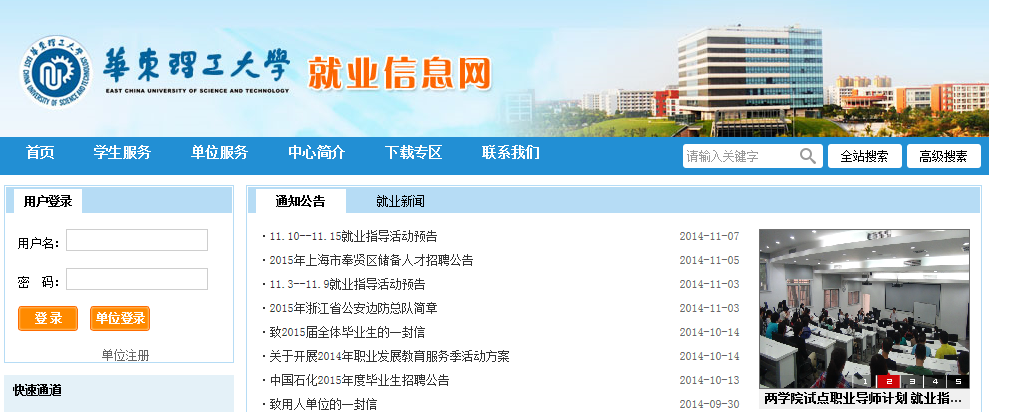 进入学生信息维护—毕业去向登记—选择“派遣”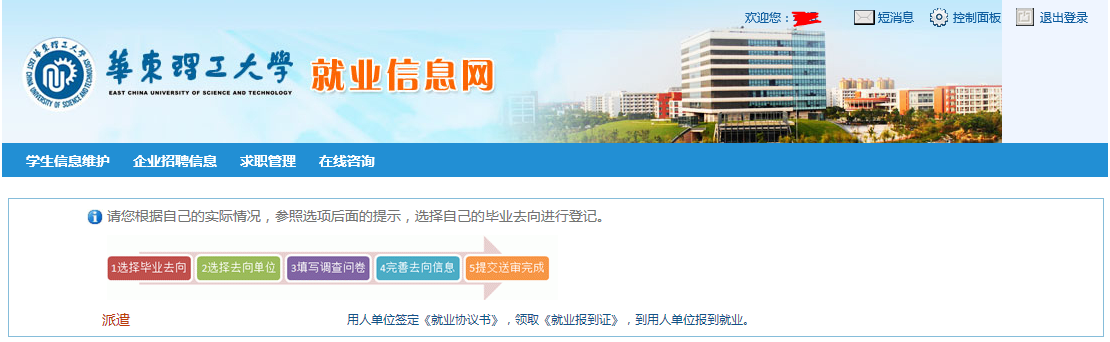 填写组织机构代码：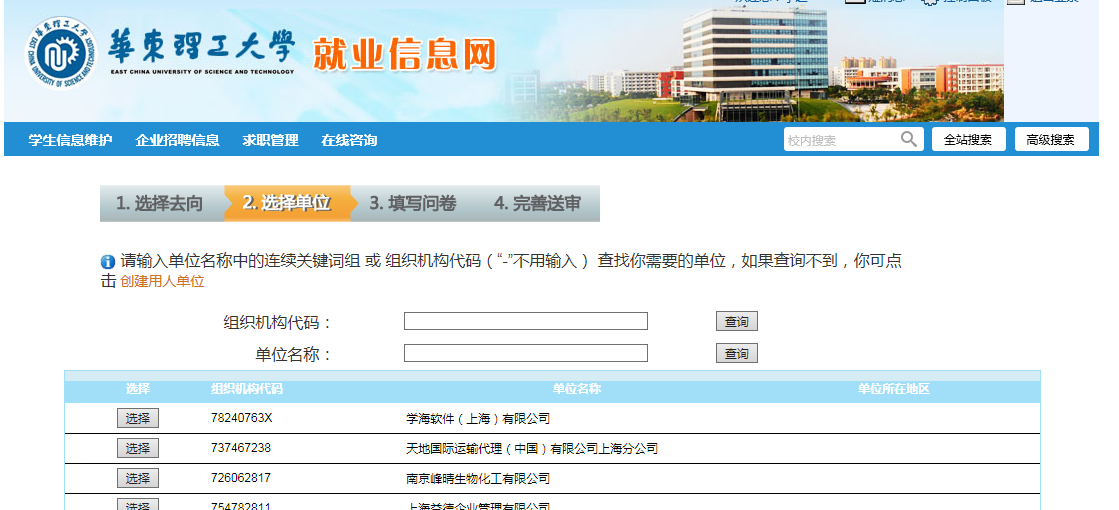 如查不到组织机构代码，请创建单位：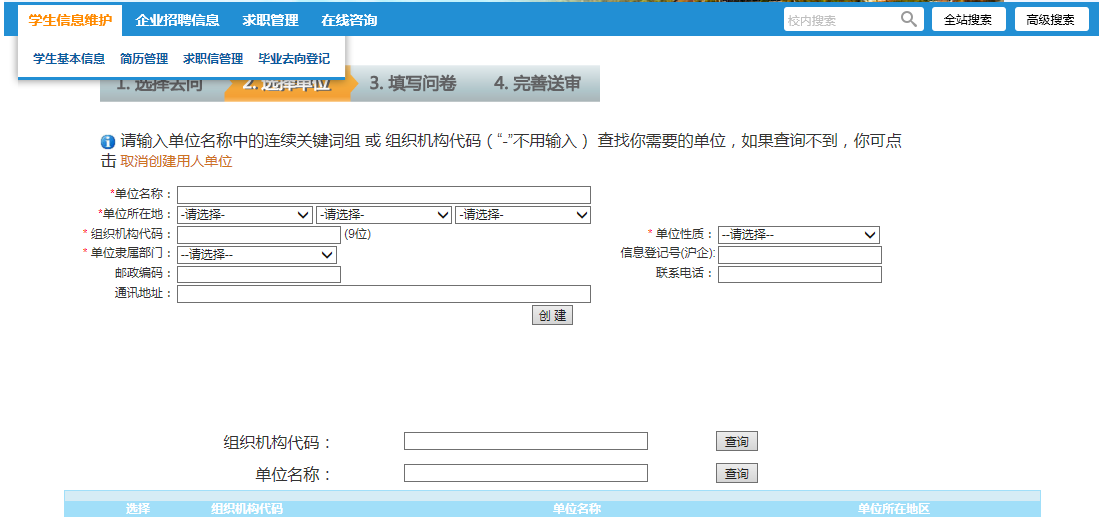 填写毕业去向信息：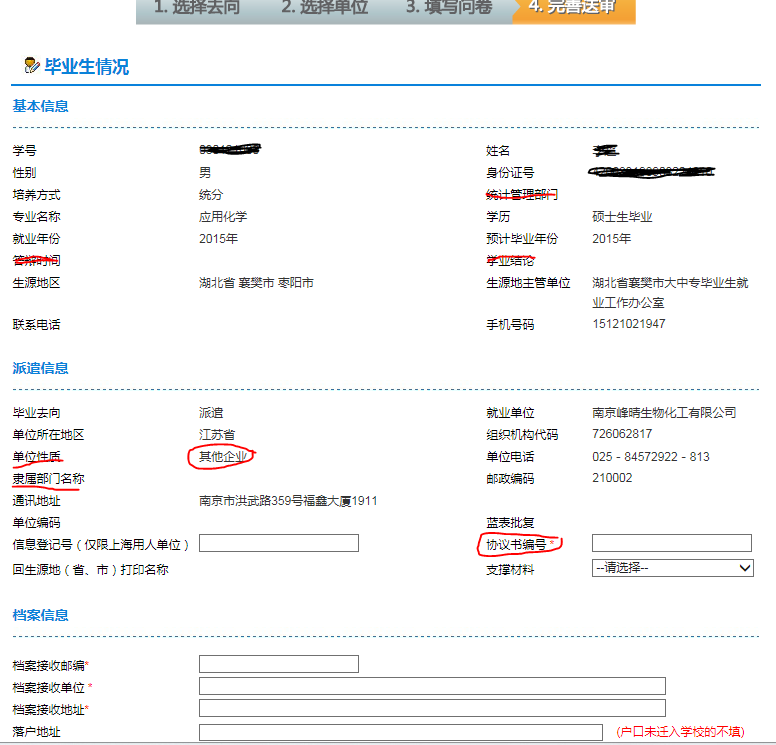 协议书编号为必填项。填写完成后点击“保存并提交”，提交到学院审核。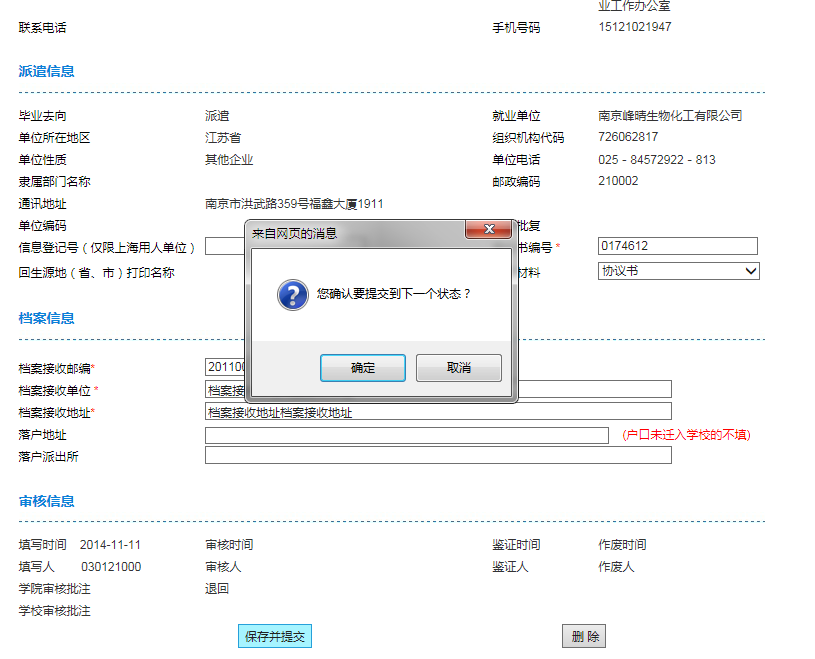 操作完成。